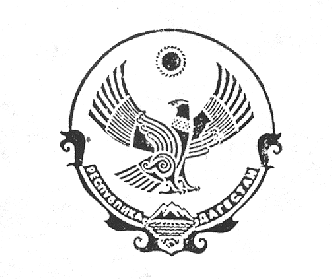 РЕСПУБЛИКА ДАГЕСТАН 
     МУНИЦИПАЛЬНЫЙ РАЙОН «СУЛЕЙМАН-СТАЛЬСКИЙ РАЙОН» АДМИНИСТРАЦИЯ СЕЛЬСКОГО ПОСЕЛЕНИЯ
«СЕЛЬСОВЕТ «КАРЧАГСКИЙ»
368770,Республика Дагестан, Сулейман - Стальский район, с.Карчаг,ул.Советов,26ПОСТАНОВЛЕНИЕО совершенствовании учета муниципального имущества сельского поселения «сельсовет «Карчагский» Сулейман-Стальского района  Республики ДагестанВ целях совершенствования порядка учета муниципального имущества сельского поселения «сельсовет «Карчагский» Сулейман-Стальского района  Республики Дагестан и ведения реестра муниципального имущества сельского поселения «сельсовет «Карчагский» Сулейман-Стальского района  Республики Дагестан (далее - реестр), а также обеспечения полноты и достоверности содержащихся в реестре сведений о муниципальном имуществе сельского поселения «сельсовет «Карчагский» Сулейман-Стальского района  Республики Дагестан Администрация сельского поселения «сельсовет «Карчагский» Сулейман-Стальского района  Республики Дагестан постановляет:1. Утвердить прилагаемое Положение об учете муниципального имущества сельского поселения «сельсовет «Карчагский» Сулейман-Стальского района  Республики Дагестан (далее - Положение).2. Установить, что Положение не распространяется на учет муниципального имущества сельского поселения «сельсовет «Карчагский» Сулейман-Стальского района  Республики Дагестан, сведения о котором составляют государственную тайну.В случае засекречивания сведений о муниципальном имуществе сельского поселения «сельсовет «Карчагский» Сулейман-Стальского района  Республики Дагестан, учтенном в реестре, все сведения о нем и документы, подтверждающие эти сведения, подлежат исключению из реестра.3. Организациям, наделенным в соответствии с законодательством правом владения, пользования и распоряжения муниципальным сельского поселения «сельсовет «Карчагский» Сулейман-Стальского района  имуществом сельского поселения «сельсовет «Карчагский» Сулейман-Стальского района  Республики Дагестан:представить в трехмесячный срок сведения об указанном имуществе, включая сведения об акционерных обществах, акции которых находятся в собственности сельского поселения «сельсовет «Карчагский» Сулейман-Стальского района  Республики Дагестан, и иных хозяйственных обществах (товариществах), доли в которых находятся в собственности Республики Дагестан, в администрации СП.                                            .
           4. Установить, что при совершении сделок с государственным имуществом сельского поселения «сельсовет «Карчагский» Сулейман-Стальского района  Республики Дагестан муниципальное имущество, являющееся предметом сделки, должно быть учтено в реестре в соответствии с Положением.Указанное требование не применяется к правоотношениям, возникающим при совершении сделок с находящимися на территории Российской Федерации имуществом сельского поселения «сельсовет «Карчагский» Сулейман-Стальского района  Республики Дагестан в случае, когда в соответствии с федеральными законами отсутствие государственной регистрации права собственности Республики Дагестан на такое имущество не является препятствием для совершения сделок с указанными объектами.5. Установить, что органы и организации, а также подведомственные им юридические лица бесплатно представляют в администрации СП запрошенные администрацией СП документы (копии документов), содержащие сведения о муниципальном имуществе сельского поселения «сельсовет «Карчагский» Сулейман-Стальского района  Республики Дагестан и об указанных органах, организациях и лицах в течение 10 рабочих дней со дня получения запроса, если законодательством Российской Федерации не установлен иной срок их представления.8. До введения в эксплуатацию государственной информационной системы Республики Дагестан «Управление государственным имуществом Республики Дагестан»ведение учета муниципального имущества сельского поселения «сельсовет «Карчагский» Сулейман-Стальского района  Республики Дагестан осуществляется администрацией СП в бумажном и электронном виде с использованием имеющихся информационных ресурсов.09 декабря 2019г.                                                                                                  № 47Глава АСП «сельсовет «Карчагский»                                                     Загирбегов З.М.